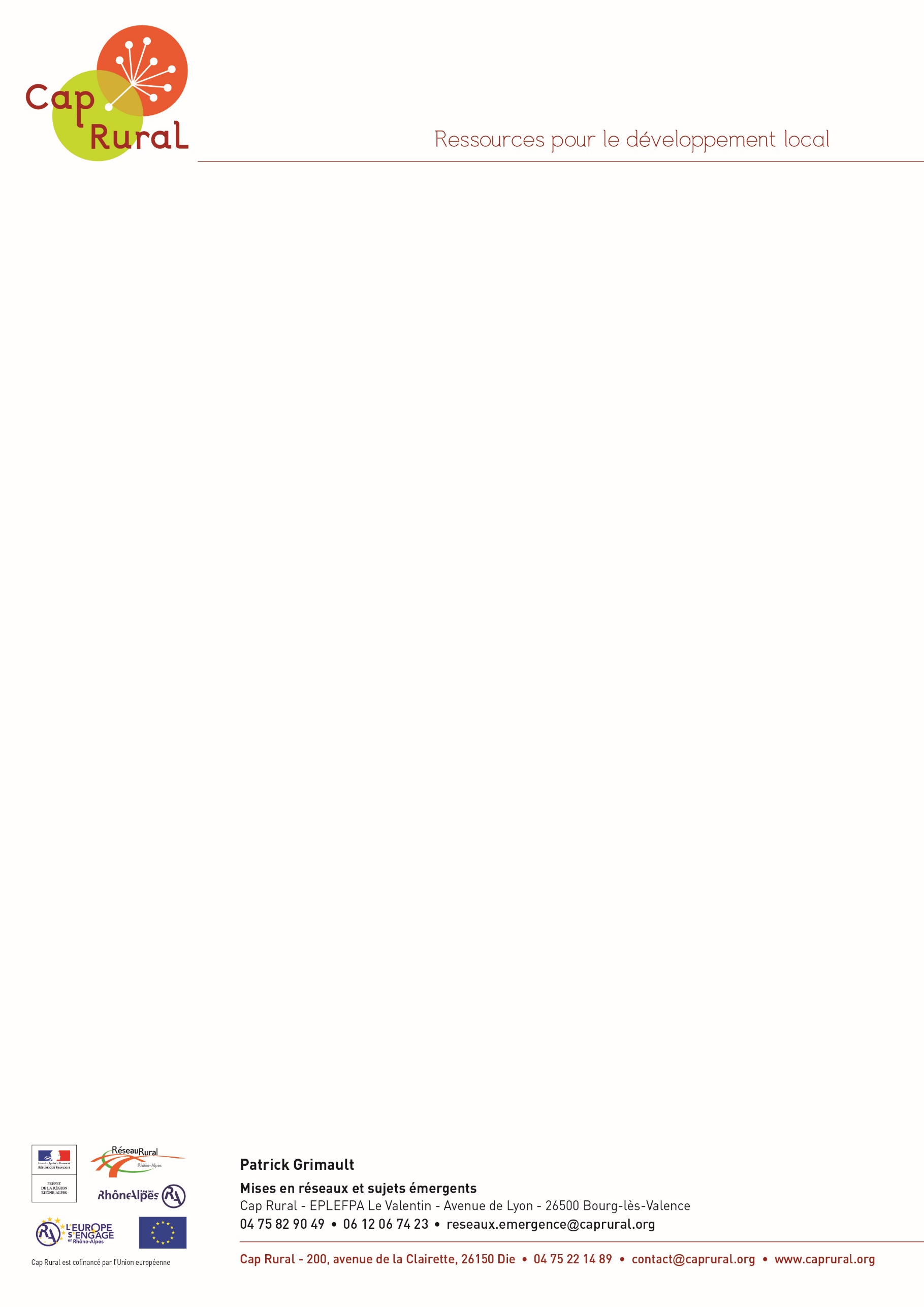 Appel à participation pour la mise en place du groupe de travail régional « Foncier forestier » - 5 février 2016 -A remplir (la réponse fera au maximum 2 pages A4) par les acteurs des territoires forestiers puis à retourner à Patrick Grimault, chargé de mission Mises en réseaux et sujets émergents (Cap Rural) par email : reseaux.emergence@caprural.orgRéponse attendue pour le 26 février 2016Désignation du territoire et périmètre d’intervention (nombre de communes, principales caractéristiques…)Politiques territoriales en cours (LEADER/TEPOS/PSADER/Charte Forestière de Territoire/Stratégie Locale de Développement Forestier…)Surface totale et surface forestièrePersonne à contacter (nom/prénom, adresse postale, mail, téléphone fixe et portable…)Elu local référent (nom/prénom/coordonnées mail et téléphone)Elu mobilisable dans le groupe de travail régional (Oui/Non)Problématiques du territoire en matière de forêt-bois, en lien avec le sujet du foncier forestier.Problèmes à résoudreActions déjà engagéesAutres actions envisagéesAutres actions foncières (agri/urbanisme…)Temps de l’animateur territorial consacré aux actions forêt-boisIntérêts pour participer à la dynamique régionale : vos motivations pour participer au groupe de travail régional « Foncier forestier »